Bike Safety and Education Program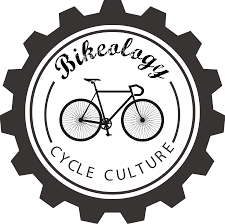 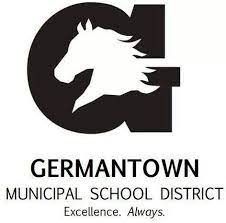 Curriculum GuideGMSD*Lessons come from Bikeology Curriculum ManualWeekTopic(s)Lesson(s)Video(s)Fitness Week 1: Intro to Bike Safety-Bike Safety Basics-Riding Smart-Bike Helmets-Bike Fitting-ABC Quick Check-Intro Activity: Bicycle Safety Video (Pages: 21-28)-Skill-Based Activity: Bicycle Helmet Function (Pages: 29-38)-Skill-Based Activity: Bicycle Helmet Fit (Pages: 39-45)-Skill-Based Activity: Bicycle Fit (Pages: 47-54)-Skill-Based Activity: ABC Quick Check (Pages: 67-79)https://www.thephysedexpress.com/bike-skill-videos.htmlHow To: Bike Safe, Bike SmartHow To: Ride Smart-It’s Time to StartHow To: Bicycle Helmet FunctionHow To: Fit a Bike HelmetHow To: Perform a Bike FitHow To: ABC Quick Check*Complete plank exercise challenges.Week 2: Safety on the Bike-Balance on a Bike-Safely Braking-Straight Line Ride-Power Start-Ready Position-Scanning-Signaling-Bike Handling-Bike Steering-Quick Stop-Skill-Based Activity: Balance (Pages: 107-112)-Skill-Based Activity: Controlled Braking (Pages: 113-118)-Skill-Based Activity: Straight Line Riding (Pages: 119-124)-Skill-Based Activity: Power Start (Pages: 125-130)-Skill-Based Activity: Ready Position (Pages: 131-136)-Skill-Based Activity: Scanning (Pages: 137-142)-Skill-Based Activity: Signaling (Pages: 143-146)-Skill-Based Activity: Hazard Avoidance (Pages: 165-170)-Skill-Based Activity: Quick Stop (Pages: 171-176)-Skill-Based Activity: Instant Turn (Pages: 177-182)https://www.thephysedexpress.com/bike-skill-videos.htmlHow To: Balance on a bikeHow To: Safely Brake on a BikeHow To: Straight Line RidingHow To: Power StartHow To: Ready PositionHow To: ScanningHow To: SignalingHow To: Bike Handling SkillsHow To: Quick Stop      10.)How To: Bike Steering*Complete lunges (both legs)Week 3: Bike Rodeo & Bike Skills-Bike Rodeo -Figure 8-Snail Race-Water Bottle Pick-up-Bunny Hops-Introduction Activity: Course Ride (Pages: 193-196)-Skill-Based Activity: Figure 8 Ride (Pages: 197-202)-Skill-Based Activity: Snail Race (Pages: 203-208)-Skill-Based Activity: Water Bottle Pickup (Pages: 217-222)-Skill-Based Activity: Bunny Hop (Pages: 223-228)https://www.thephysedexpress.com/bike-skill-videos.htmlHow To: Bike RodeoHow To: Figure 8How To: Snail RaceHow To: Water Bottle Pick-UpHow To: Bunny Hops*Complete burpees exercise challenge.Week 4: Road Safety Basics-Navigate Intersections-Claim the Lane-Group Riding-Determine Target HR-Skill-Based Activity: Rules of the Road (Pages: 247-254)-Skill-Based Activity: Lane Positioning (Pages: 255-268)-Skill-Based Activity: Group Riding Etiquette (Pages: 269-278)-Skill-Based Activity: Target Heart Rate (Pages: 339-346)https://www.thephysedexpress.com/bike-skill-videos.htmlHow To: Navigate IntersectionsHow To: Claim the LaneHow To: Group RidingHow To: Determine Target HR*Complete leg lift exercises.Week 5: Bike Maintenance-Adjust Brakes-Fix a Dropped Chain-Fix a Flat Tire-Skill-Based Activity: Brake Adjustment (Pages: 313-316)-Skill-Based Activity: Fallen Chain Repair (Pages: 299-302)-Skill-Based Activity: Fixing a Flat Tire (Pages: 303-312)https://www.thephysedexpress.com/bike-skill-videos.htmlHow To: Adjust BrakesHow To: Fix a Dropped ChainHow To: Fix a Flat Bike Tire*Complete bicycle kick exercise.